Об утверждении проекта планировки  и межевания территории линейного объекта - "Строительство ВЛ-6кВ на УПСВ « Алкино» в границах сельского поселения Кара-Якуповский сельсовет муниципального района Чишминский район Республики БашкортостанВ соответствии с  Федеральным законом от 6 октября 2003 года № 131-ФЗ «Об общих принципах организации местного самоуправления в Российской Федерации», Уставом  сельского поселения Кара-Якуповский сельсовет муниципального района Чишминский район Республики Башкортостан, Совет сельского поселения Кара-Якуповский сельсовет муниципального района Чишминский район Республики Башкортостан РЕШИЛ:1.Утвердить проект планировки  и межевания территории линейного объекта - "Строительство ВЛ-6кВ на УПСВ « Алкино» в границах сельского поселения Кара-Якуповский сельсовет муниципального района Чишминский район Республики Башкортостан2. Обнародовать настоящее решение  на информационном стенде в здании администрации сельского поселения  по адресу: Республика Башкортостан, Чишминский район, с. Кара-Якупово, ул. Центральная дом 31  и разместить на официальном сайте сельского поселения Кара-Якуповский сельсовет  в сети Интернет http://кара-якупово.рфГлава сельского поселения Кара-Якуповский сельсовет 	Р.З. КарагуловБаш[ортостан Республика]ыШишм^ районыМУНИЦИПАЛЬ РАЙОНЫны@[ара-Я[уп ауыл советыауыл биЛ^м^]еСОВЕТЫ452160, [ара-Я$уп  ауылы, }<&к  урам, 31тел.: 2-75- 41;2-75- 42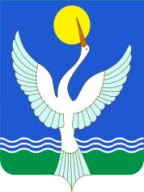 СОВЕТСЕЛЬСКОГО ПОСЕЛЕНИЯКара-Якуповский сельсоветМУНИЦИПАЛЬНОГО РАЙОНАЧишминскИЙ районРеспубликИ Башкортостан452160, с.Кара-Якупово, ул. Центральная, 31тел.: 2-75- 41; 2-75- 42[AРАР«12» март 2018 й.№ 10РЕШЕНИЕ«12» марта 2018 г.